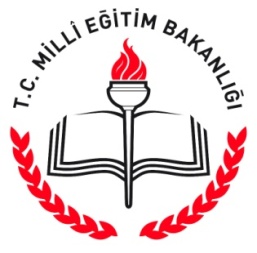 SUNGURLU KAYMAKAMLIĞI KURUM MÜDÜRLERİ “OKUYORUZ ÖRNEK OLUYORUZ” PROJESİ“Kitap Okuma Etkinliği” Uygulama Usul ve EsaslarıAMAÇİlçemizde görev yapan kurum müdürleri ve memurları olarak; Din Öğretimi Genel Müdürlüğümüzün İmam Hatip Ortaokulu ve Anadolu İmam Hatip Liselerinde başlattığı “Dost Kitaplar Dost Öğrenciler Kitap Okuma Etkinliği”ne destek vermek. Bu bağlamda: “Okuyan, düşünen, yorumlayan, eleştiren, medeniyetimizin kültürel mirasını değerlendiren,     kültürümüzün söz ve yazı varlığını geliştiren, zenginleştiren ve yaygınlaştıran; geleceğe kültür elçiliği çabasında olan, okumayı bir yaşam biçimi hâline getirmeyi hedefleyen kişiler olup, bu çaba ile öğrencilere öncülük, önderlik etmek”  projenin amacıdır.KAPSAM		“OKUYORUZ ÖRNEK OLUYORUZ” Projesi ilçemizde görev yapan tüm gönüllüleri kapsar.TAKIMIN OLUŞTURULMASI VE GÖREVLERİEtkinliği yürütmek üzere 7 kişilik gönüllü takım oluşturulur. Üyelerden biri koordinatör, aynı zamanda ‘Takım Lideri’ diğer üye ise koordinatör yardımcısı olarak görev yapar.Koordinatör yani ‘Takım Lideri’ başkanlığında bir araya gelen takım gönüllüleri çalışma takvimini hazırlar.Okunacak kitap seçimleri katılımcıların ilgi ve isteklerine uygun olarak yapılır.             Takım üyelerinin15 günde bir kitap okumaları sağlanır.Takım lideri; kitapların düzenli değişimi, özet çıkarılması, sunum yapılması ve diğer ilgili iş ve işlemlerden sorumludur.Kitap değişimi her on beş günün sonundaki Perşembe Günü gerçekleştirilir. Kitap Okumalarının bir saati her Perşembe 17:00-18:00 saatleri arasında İlçe Halk Kütüphanesinde ayarlanacak bir masa etrafında yapılır.‘Takım Lideri’ Kitap Değişim Çizelgelerini hazırlar ve yönetir. Her gönüllü, okuduğu kitapla ilgili bilgileri, diğer üyelerle paylaşır.ETKİNLİK TAKVİMİ Etkinlik TakvimiEtkinlik TakvimiEtkinlik TakvimiS. NoKonuTarihTakımların kurulması ve kitap listelerinin belirlenmesiEylül 2017Kitapların temini, dağıtımı ve uygulamanın başlaması5 Ekim 2017İlçe Halk Kütüphanesinde her Perşembe okuma saatinin yapılmasıPerşembe Günleri 17:00-18:00 saatleri15 Günde bir kitap değişiminin yapılmasıYıl BoyuYıl Sonu Değerlendirme30 Haziran 2018